О формировании банка данныхУважаемые руководители!     С целью формирования банка данных «Творческие достижения обучающихся Гайнского муниципального округа» за 2020-2021 учебный год необходимо в срок до 25 июня 2021 г. направить в Гайнское управление образования Анфаловой О.В. информацию согласно прилагаемой форме.Приложение:на1л. в 1 экз.И.о.заместителя главы по социальной и внутренней политике- начальника  управления образования администрации Гайнского муниципального округаПермского края                                                                                    Л.М.Цырдя Анфалова О.В.21530, anfalova1973@yandex.ruПриложение к письму ГУОот 11.05.2021 № 286 Банк данных «Творческие достижения обучающихся Гайнского муниципального округа» за 2020-2021 учебный  годОбщеобразовательное учреждение: __________________________________________________________________Примечания: В банк одаренных включаются обучающиеся, которые являются участниками, призерами и победителями муниципального уровня, регионального, общероссийского и международного уровня.Если учащийся участвовал в интеллектуальных заочных предметных конкурсах и чемпионатах, то он включается в банк, если только является призером или победителем в районе, регионе (результат на уровне школы не включается!).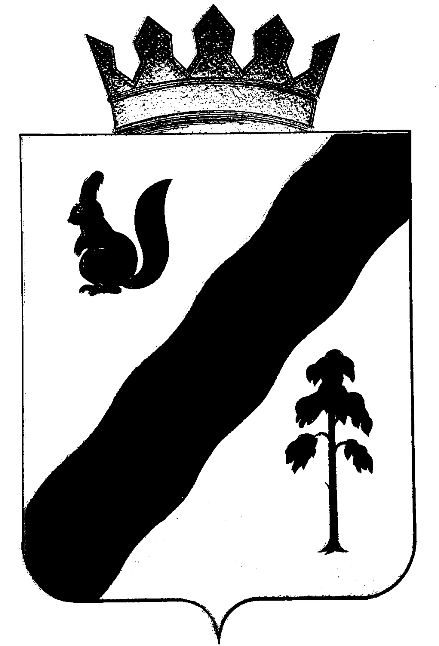 УПРАВЛЕНИЕ ОБРАЗОВАНИЯАДМИНИСТРАЦИИ гайнскогоМУНИЦИПАЛЬНОГО ОКРУГАПЕрмского краяУПРАВЛЕНИЕ ОБРАЗОВАНИЯАДМИНИСТРАЦИИ гайнскогоМУНИЦИПАЛЬНОГО ОКРУГАПЕрмского краяУПРАВЛЕНИЕ ОБРАЗОВАНИЯАДМИНИСТРАЦИИ гайнскогоМУНИЦИПАЛЬНОГО ОКРУГАПЕрмского краяУПРАВЛЕНИЕ ОБРАЗОВАНИЯАДМИНИСТРАЦИИ гайнскогоМУНИЦИПАЛЬНОГО ОКРУГАПЕрмского краяУПРАВЛЕНИЕ ОБРАЗОВАНИЯАДМИНИСТРАЦИИ гайнскогоМУНИЦИПАЛЬНОГО ОКРУГАПЕрмского краяРуководителям ОУРуководителям ОУул. Кашина, д. 41, п. Гайны, 619650тел. (34245) 2-15-73, факс (34245) 2-15-30E-mail: gainy-obrazovanie@yandex.ru ОГРН 1205900008049ИНН/КПП 5981008141/598101001ул. Кашина, д. 41, п. Гайны, 619650тел. (34245) 2-15-73, факс (34245) 2-15-30E-mail: gainy-obrazovanie@yandex.ru ОГРН 1205900008049ИНН/КПП 5981008141/598101001ул. Кашина, д. 41, п. Гайны, 619650тел. (34245) 2-15-73, факс (34245) 2-15-30E-mail: gainy-obrazovanie@yandex.ru ОГРН 1205900008049ИНН/КПП 5981008141/598101001ул. Кашина, д. 41, п. Гайны, 619650тел. (34245) 2-15-73, факс (34245) 2-15-30E-mail: gainy-obrazovanie@yandex.ru ОГРН 1205900008049ИНН/КПП 5981008141/598101001ул. Кашина, д. 41, п. Гайны, 619650тел. (34245) 2-15-73, факс (34245) 2-15-30E-mail: gainy-obrazovanie@yandex.ru ОГРН 1205900008049ИНН/КПП 5981008141/598101001Руководителям ОУРуководителям ОУ11.05.202111.05.2021№286Руководителям ОУНа №На №отРуководителям ОУ№п/пФ.И.О.учащихся(полностью)КлассДата рождения(день, месяц, год)Название конкурса,олимпиады и др.Уровеньмероприятия(муниципальный, региональный, общероссийский)Результат(награда)Ф.И.О. учителя,подготовившего участника (полностью)Примечания